Veritas Activities Year-at-A-Glance 2021-22Here is a brief overview of some of the activities and events that occur throughout our school year.  
Please note that activities, details and dates are subject to change.  The best way to keep informed about 
current and upcoming activities is to thoroughly read the Monday Memos each week and regular school emails.On-Going:Moms In Prayer: Attention all ladies (mothers, grandmothers, aunts, etc.)!  We want to extend an open invitation for any/all moms to join together to pray on Tuesdays.  Moms in Prayer is a ministry devoted to praying for one hour once a week for our children and school.  Each week, there is a different attribute or characteristic of the Lord that we use as our prayer theme (i.e. God is Truth).  We pray for our children, a specific teacher and grade, as well as any general school prayer requests.  It is encouraging to know that there are other moms praying for your children – not only on Tuesday but throughout the week.  If you would like more information and/or you would just like to be included on the MIP email distribution list each week, feel free to contact Amy Klumpp at four26@comcast.net or call/text (520) 390-1855.  Prayer makes an eternal difference! (Luke 18:1.)Science Monday: Science Mondays occur once a month for students in grades K-6.  Students come to school during normal classroom hours dressed in their blue VAT polo shirts.  They should bring their green science folders, their science journals, a pencil, a lunch and a water bottle.  You should have already received an email from Science Monday directors, Mrs. Misty Duden and Dawn Parker, containing important information about the first Science Monday on August 30, including…  Note the following: 4th and 5th grade will have a separate curriculum with textbooks and laboratory type manuals for Science Mondays. 6th grade students will have a robotics & technology curriculum for Science Mondays. Each family is urged to sign up to help with at least one Science Monday this year! If each family takes one of these 8 days, then the entire year is covered with no one having to work two SMs!A Sign Up Genius email will be coming out soon. Please follow the instructions to sign up. Please save all of your children’s Science Monday projects. We will use them at the end of the school year for our Science Museum. Veritas will keep the bigger Science Monday projects. Science Museum, May 16 (Grades K-6) displays what the students have been learning on Science Monday throughout the year. Parents are invited to hear their children’s presentations and tour the displays starting at 1:45 PM on this Science Monday in May.Moms Coffee: Join us for treats and fellowship the first Thursday of each month at school after drop off. This is a great place to find support and encouragement! Dates when Moms Coffee is planned are: Sept 2, Oct 7, Nov 4, Dec 2, nothing in Jan, Feb 3, March 3, April 7, May 5.Veritas Family Forum: We have a private Facebook page: VAT Parents. Parents use this forum to announce a variety of topics to our VAT community (e.g., picnics, pool parties, carpooling, and the like)! Also, parents post school supplies, outgrown uniform clothing, and a wide variety of things. You may simply search VAT Parents or scan the code to the right. Since it is private, once you request to join, one of the page administrators will confirm you are a Veritas family before admitting you.  If you have any trouble accessing the Forum please email the Veritas Office at office@vatucson.com. 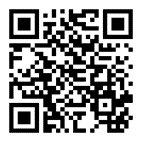 ACSI Festivals/Competitions: Each year the Association of Christian Schools International (of which we are members) offer opportunities for students to develop their academic skills through four festivals: the Speech Meet, Spelling Bee, Creative Writing, and Art Festival for Grades 1-8. ACSI has indicated that students will participate through online venues. Watch for further details.Living Wax Museum -- Fifth and Sixth Grades -- Each spring, the 5th & 6th grade Language Arts and History classes collaborate in this exciting project. This is one of the highlights of the school year. Heroes and heroines of history shall visit Veritas, incarnated by our Fifth and Sixth Grade students. Those with students in these grades can brainstorm with their children to determine which historical or literary figure they would like to portray and work together to develop props and costumes that will add to this portrayal. Dates TBD.Eighth Grade Getty Trip 2022 – Our eighth-grade students travel to Los Angeles over Rodeo Break to give presentations on art pieces at the Getty Center and Getty Villa Museums.Veritas Valor Honor Society exists to create enthusiasm for scholarship, to stimulate a desire to render service, to promote leadership, and to develop character in the School of Rhetoric and School of Logic students at Veritas Academy of Tucson. The students are involved in community service throughout the year and have at least one joint service project each year. Membership is open to 10th-12th grade students or 7th-9th grade students for the Junior Honor Society. Applications may be made in January of 2022 with Induction in February. Discover the School of Rhetoric December 2, 6:30 PM - The Discover the School of Rhetoric night presents the Vision, academics and activities that Veritas students experience in the high school years. Presentations geared toward 6th, 7th and 8th grade families and students include testimonies from current Rhetoric students. All families, however, are welcome to attend.EXCHANGES – We have scheduled times for parents to get together by grade levels to ask questions and share concerns with the Head of School. 1st Quarter Exchanges @ 2:40: SOG 10/5; SOR 10/18; SOL 10/192nd Quarter Exchanges @ 2:40: SOG 1/17; SOL 1/18; SOR 203rd Quarter Exchanges @ 2:40: SOL 3/21; SOR 3/22; SOG 3/24First Quarter (August 16/17 – October 8):Athletics: Girls Volleyball (Grades 5-8), Boys Flag Football (5-8), HS Girls Volleyball Parents Athletic Meeting: We will have separate parents meetings in mid- to late August for Middle School and for High School -- dates TBD, check Monday Memo for details. We will answer questions, sign up students to our rosters, create carpooling lists to drive to away games and discuss the VAT Athletic Handbook. If any parent is interested in Veritas Athletics, they need to be at this meeting! (Students are eligible for 6th-8th sports if their 15th birthday is after September 1.)August 30– First Science Monday (Grades K-6)September 27 – Science Monday (Grades K-6)October 8 – Last school day before Fall BreakOctober 11-15 Fall Break – No SchoolSecond Quarter (October 18/19 – December 17):Athletics: Girls Soccer (Grades 5-8), Boys Basketball (Grades 5-8), and MS and HS Girls Volleyball. Winter sports start in November: Boys Basketball (Grades 5-8), Girls Soccer (Grades 5-8) and HS Boys & Girls Basketball (Grades 9-12). October 19 – Information Meeting at 6:30 PM - These meetings are for families interested in Veritas.  Help us by spreading the word!October 18-19 – School Pictures -- SOL/SOR on Monday, SOG on Tuesday – Students need to wear their Veritas polo shirts: Grammar school wear cobalt blue; School of Logic wear heather gray; School of Rhetoric wear black. Retakes will be Thursday, October 21st. October 22 – Report Cards viewable on Family Portal Parents Winter Athletic Meeting: We will have another set of parent meetings for winter sports. Watch for dates and times in the Monday Memo. We will answer questions, sign up students to our rosters, create carpooling lists to drive to away games and discuss the VAT Athletic Handbook. If any parent is interested in Veritas Athletics, they need to be at this meeting.October 25 – Science Monday (Grades K-6)Week of November 1 – Parent/Teacher Conferences BeginNovember 6 – Fall Family Barn Dance at 3:00 PM – Family games and House competitions start on Saturday afternoon, followed by a potluck dinner and dancing in the courtyard. November 15 – Science Monday (Grades K-6)November 22-26 – Thanksgiving BreakNovember 30 – Information Meeting at 6:30 PMDecember 2 -- Discover the School of Rhetoric 6:30 PM - The Discover the School of Rhetoric presents the Vision, academics and activities that Veritas students experience in the high school years. Presentations geared toward 6th, 7th and 8th grade families and students include testimonies from current Rhetoric students. All families, however, are welcome to attend.December 17 – A Classical Christmas Worship Service: Our annual Veritas Christmas program which starts at 7:00 PM. Students should be in the theater venue at 6:00 PM. Dress requirements for our gentlemen are: black or navy slacks and a collared shirt, and Christmas dresses or skirts for the ladies in accordance with Veritas modesty policy.December 20-January 7 - Christmas BreakThird Quarter (January 10/11 – March 11):School Re-enrollment for the 2022-23 school year Opens January 10, 2022Athletics: Winter sports: Boys Basketball (Grades 5-8), Girls Soccer (Grades 5-8) and HS Boys & Girls Basketball as desired. January 18 – Information Meeting at 6:30 PMJanuary 24 – All School Picture Day – All Students in their school shirts!January 24 – Science Monday (Grades K-6)January 24-28  National School Choice WeekFebruary 10 – Grandparents Day – We invite as many of our grandparents to come enjoy their grandchildren, the school and each other. Please be sure that we have accurate contact information, especially email addresses.Eighth Grade Getty Trip February Our eighth-grade students travel to Los Angeles over Rodeo Break to present on art pieces at the Getty Center and Getty Villa Museums.February 15 – School Info Meeting at 6:30 PMFebruary 20 -- Valor Honor Society Induction at 6:30 PMTime to re-apply for tax credits and scholarshipsSchool Re-enrollment for the 2022-23 school year Early Bird Discount by March 1February 28 – Science Monday Field Trip (Grades K-6)Third Quarter ends March 11March 14-18 - Spring BreakFourth Quarter (March 21/22– May 24 & 26):March 26 – Veritas 5K Fundraiser at location to be announced!  Each family will receive a fundraising packet before the event. There are great prizes for all students who participate in the fundraiser, including gift cards, dress down days, and the opportunity to win a special party for the class.  There will be many additional fun race day activities, so invite your friends to join us. Would your business or employer like to officially sponsor the 5K?  Sponsors will have their name printed on our 5K shirts and also have the opportunity to sponsor a special event the day of the race!March 28 – Science Monday (Grades K-6)April 12 – Information Meeting at 6:30 PMApril 12 & 14 – ERB Standardized Testing (Grades 1-8)April 15 & 18 Good Friday & Easter Monday HolidayApril 22 – Historic Ball from 7-10 PM – Schools of Logic and Rhetoric Veritas Academy of Tucson & Friends.  Start sewing or thrift shopping for your historic ball attire!  If anyone wants to help, please contact Mr. McKinley. April 25 – Science Monday School Re-enrollment for the 2022-23 school year Enrollment Deadline is June 1. Late enrollment fee after this date is $100!May 13 – Spring Music Festival: This annual event is held at an off campus location due to space needs. Students will rehearse both after school on Thursday, Dec. 12, and before the final performance on Friday night. Dress requirements are as follows:For our gentlemen: black, navy or tan dress pants and a collared shirt (navy is preferred)Dresses, skirts or navy pants (navy is preferred) for the ladies in accordance with Veritas modesty policy May 16 – Science Monday – Science Museum (Grades K-6) – Displays what the students have been learning on Science Monday throughout the year. Parents are invited to hear their children’s presentations and tour the displays starting at 1:45 PM.May 20 – Veritas Graduation Class of 2022 – 6:30 PM We are excited to celebrate our third graduating class! We will host the graduation in the BOLCC Sanctuary. May 24 – Last Day for SOL & SOR (normal school attire)May 24 – Promotion at 6:30 PM (Students are to wear semi-formal attire: slacks and collared shirts for the gentlemen, ties encouraged, modest dress/skirts for our ladies) May 26 – Last Day for SOG & Convocation at 8:30 AM (Students are to wear uniform dress with VAT blue logo polo shirts.)